ΘΕΜΑ:  ΠΡΟΣΚΛΗΣΗ ΣΥΜΜΕΤΟΧΗΣ ΣΤΗΝ ΠΑΓΚΟΣΜΙΑ ΗΜΕΡΑ ΔΡΑΣΗΣ ΓΙΑ ΤΟ ΚΛΙΜΑ ΤΗΝ ΠΑΡΑΣΚΕΥΗ 24 ΣΕΠΤΕΜΒΡΙΟΥ 2021 Το Κέντρο Περιβαλλοντικής Εκπαίδευσης (ΚΕΠΕΑ) Βάμου σε συνεργασία με τα Κέντρα Περιβαλλοντικής Εκπαίδευσης (ΚΕΠΕΑ) Ανωγείων, Αρχανών- Ρουβα - Γουβών και Ιεράπετρας -Νεάπολης, στο πλαίσιο υλοποίησης της Πράξης «ΚΕΝΤΡΑ ΠΕΡΙΒΑΛΛΟΝΤΙΚΗΣ ΕΚΠΑΙΔΕΥΣΗΣ (ΚΠΕ) – ΠΕΡΙΒΑΛΛΟΝΤΙΚΗ ΕΚΠΑΙΔΕΥΣΗ» και του υποέργου 2, Άξονας προτεραιότητας 6, στις περιφέρειες σε μετάβαση και μέσω του Επιχειρησιακού Προγράμματος «ΑΝΑΠΤΥΞΗ ΑΝΘΡΩΠΙΝΟΥ ΔΥΝΑΜΙΚΟΥ, ΕΚΠΑΙΔΕΥΣΗ ΚΑΙ ΔΙΑ ΒΙΟΥ ΜΑΘΗΣΗ» με τη συγχρηματοδότηση της Ελλάδας και της Ευρωπαϊκής Ένωσης, καθώς και στα πλαίσια του Περιφερειακού Δικτύου Περιβαλλοντικής Εκπαίδευσης «Αλλάζω για το Κλίμα», προσκαλεί μαθητές, εκπαιδευτικούς, σχολεία και Κέντρα Περιβαλλοντικής Εκπαίδευσης  να συμμετάσχουν στην Ημέρα Δράσης για το Κλίμα την Παρασκευή 15 Οκτωβρίου 2021. Εκτός από δράσεις και εκδηλώσεις που μπορούν να γίνουν στα σχολεία για το θέμα αυτό, καλούμε και σε διαδικτυακή δράση που περιλαμβάνει ανάρτηση στο διαδίκτυο σε padlet υλικού όπως ζωγραφική, βίντεο, κειμένων, κατασκευών από μαθητές κι εκπαιδευτικούς με μηνύματα για την προστασία του πλανήτη και για την αντιμετώπιση της κλιματικής κρίσης. ·      Τα Κέντρα Περιβαλλοντικής Εκπαίδευσης μπορούν να αναρτούν υλικό σχετικά με το θέμα για αξιοποίηση από τα σχολεία, εδώ. Τα Κέντρα επίσης μπορούν να οργανώσουν παρουσιάσεις ή δράσεις για το Κλίμα στην περιοχή τους.·      Τα σχολεία, μαθητές και εκπαιδευτικοί, μπορούν να αναρτούν τα δικά τους μηνύματα και αρχεία, εδώ.Μερικές ιδέες για τη συμμετοχή στην Παγκόσμια Ημέρα Δράσης:Μικρό powerpoint σχετικό με το θέμαΒιντεοκλίπ που ετοίμασε η σχολική ομάδα για το ΚλίμαΤραγούδι ή μαντινάδες σχετικά με το θέμαΚείμενο που ετοίμασαν οι μαθητές ή επιστολή προς ΜΜΕΔημιουργία αφίσας ή ζωγραφιών σχετικά με το Κλίμα.Οργανώστε μια δράση για την Ημέρα αυτή στο σχολείο σας και δηλώστε συμμετοχή, εδώ: https://docs.google.com/forms/d/e/1FAIpQLSfjMyFGh0i4Dfnnp4EJ-LFin-xGYtpTsclj0LO17t9iKGqMyQ/viewform?usp=sf_link  Σκοπός της δράσης αυτής η ευαισθητοποίηση μαθητών, εκπαιδευτικών και γενικότερα των πολιτών για την Κλιματική Κρίση. Στόχοι είναι η ανάδειξη της ανθρώπινης συμβολής στην Κλιματική Κρίση, η αναζήτηση δράσεων αντιμετώπισής της, η διαμόρφωση στάσεων και αξιών προστασίας της φύσης, η προώθηση της συνεργασίας και της εργασίας σε ομάδες, η καλλιέργεια της δημιουργικής και κριτικής σκέψης, η ενεργοποίηση μαθητών κι εκπαιδευτικών σε μια παγκόσμια κινητοποίηση για την προστασία του Κλίματος.Οι Παγκόσμιες Ημέρες Δράσης για την Κλιματική Κρίση όπως η Παρασκευή 24 Σεπτεμβρίου 2021 αποτελούν συνέχεια των μαθητικών και νεανικών κινητοποιήσεων. Νέοι κινητοποιούνται για την ανάγκη να ληφθούν μέτρα για την Κλιματική Κρίση, κινητοποιήσεις που ξεκίνησαν από μια 16χρονη μαθήτρια στη Σουηδία, τη Greta Thunberg, κι οδήγησαν εκατοντάδες χιλιάδες μαθητές, νέους κι ευαίσθητους πολίτες να δράσουν για την αντιμετώπιση της Κλιματικής Κρίσης για να περιοριστεί η άνοδος της θερμοκρασίας και τα ακραία καιρικά φαινόμενα όπως οι τυφώνες, οι καταρρακτώδεις βροχές και πλημμύρες, που όλα σχετίζονται με την Κλιματική Κρίση και την ανθρώπινη συμβολή σε αυτήν. Είναι μια ευκαιρία να συζητήσουμε στο σχολείο για τα ακραία καιρικά φαινόμενα των ημερών μας, την υπερθέρμανση του πλανήτη και τους καύσωνες, τη σύνδεσή τους με την Κλιματική Κρίση και την ανθρώπινη συμβολή σε αυτήν. Μια ευκαιρία να αναζητήσουμε και να συζητήσουμε λύσεις για το πρόβλημα.Για την προετοιμασία της συμμετοχής μιας σχολικής ομάδας στην Ημέρα Δράσης για το Κλίμα την Παρασκευή 15 Οκτωβρίου 2021, μπορούν εκπαιδευτικοί και μαθητές να αξιοποιήσουν:Κείμενο με ιδέες και συνδέσμους για υλικό διαθέσιμο διαδικτυακά από το ΚΠΕ Βάμου σχετικά με την Κλιματική ΚρίσηΟι ιδέες και το υλικό θα εμπλουτίζεται συνεχώς μέχρι την Ημέρα Δράσης.Ο Πρόεδρος του ΔικτύουΠοντικάκης ΦώτιοςΥπεύθυνος του ΚΠΕ (ΚΕΠΕΑ) Βάμου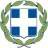 ΕΛΛΗΝΙΚΗ ΔΗΜΟΚΡΑΤΙΑΥΠΟΥΡΓΕΙΟ ΠΑΙΔΕΙΑΣ ΚΑΙ ΘΡΗΣΚΕΥΜΑΤΩΝΠΕΡΙΦΕΡΕΙΑΚΗ Δ/ΝΣΗ ΠΕ & ΔΕ ΚΡΗΤΗΣΚΕΝΤΡΟ ΠΕΡΙΒΑΛΛΟΝΤΙΚΗΣ ΕΚΠΑΙΔΕΥΣΗΣ ΒΑΜΟΥΕΛΛΗΝΙΚΗ ΔΗΜΟΚΡΑΤΙΑΥΠΟΥΡΓΕΙΟ ΠΑΙΔΕΙΑΣ ΚΑΙ ΘΡΗΣΚΕΥΜΑΤΩΝΠΕΡΙΦΕΡΕΙΑΚΗ Δ/ΝΣΗ ΠΕ & ΔΕ ΚΡΗΤΗΣΚΕΝΤΡΟ ΠΕΡΙΒΑΛΛΟΝΤΙΚΗΣ ΕΚΠΑΙΔΕΥΣΗΣ ΒΑΜΟΥΚεφαλάς, 14-09-2021 Αριθ.Πρωτ. 71Δ/νση: Πληροφορίες: Τηλέφωνο:Fax: e-mail:Ιστολόγιο:Κεφαλάς Αποκορώνου 73008Ποντικάκης Φώτιος28250-8323028250-83231kpevamou@gmail.com  http://kpevamou.blogspot.gr ΠΡΟΣ: -ΚΠΕ-ΠΔΕ Κρήτης-Σχολεία ΠΕ και ΔΕ Περιφέρειας ΚρήτηςΔια των Υπευθύνων Σχολικών Δραστηριοτήτων των Δ/νσεων ΠΕ και ΔΕ της Κρήτης-Συντονίστρια  Εκπαίδευσης για την Αειφορία Κρήτης